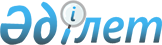 Қазақстан Республикасы Үкіметінің 2002 жылғы 14 ақпандағы N 218 қаулысына өзгеріс енгізу туралыҚазақстан Республикасы Үкіметінің қаулысы 2002 жылғы 7 мамыр N 505     Қазақстан Республикасының Үкіметі қаулы етеді:     1. "Қазақстан Республикасы Үкіметінің 2002 жылға арналған заң жобалау жұмыстарының жоспары туралы" Қазақстан Республикасы Үкіметінің 2002 жылғы 14 ақпандағы N 218  P020218_  қаулысына мынадай өзгеріс енгізілсін:     көрсетілген қаулымен бекітілген Қазақстан Республикасы Үкіметінің 2002 жылға арналған заң жобалау жұмыстарының жоспарында:     реттік нөмірі 8-жол алынып тасталсын.     2. Осы қаулы қол қойылған күнінен бастап күшіне енеді.     Қазақстан Республикасының        Премьер-МинистріМамандар:     Багарова Ж.А.,     Қасымбеков Б.А.
					© 2012. Қазақстан Республикасы Әділет министрлігінің «Қазақстан Республикасының Заңнама және құқықтық ақпарат институты» ШЖҚ РМК
				